115 ヤブレガサ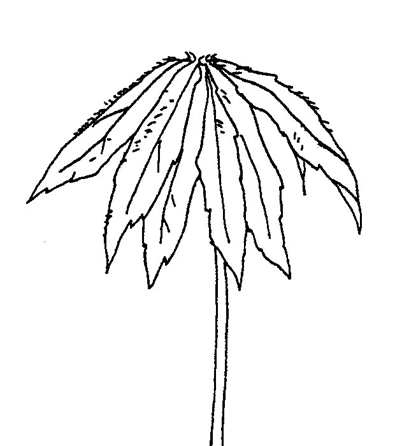 